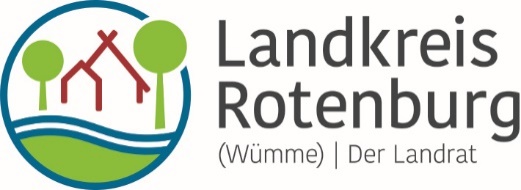 Antrag auf Erteilung eines Wohnberechtigungsscheins für den Bezug einer geförderten Wohnung in NiedersachsenSehr geehrte Antragstellerin, sehr geehrter Antragsteller,der Antrag ist mit entsprechenden Einkommensnachweisen ausgefüllt und unterschrieben beim Landkreis Rotenburg (Wümme) einzureichen.Haben Ihre Haushaltsangehörigen eigenes Einkommen, müssen diese jeweils eine Einkommenserklärung (Anlage 1) ausfüllen, unterschreiben und entsprechende Einkommensnachweise beifügen.Dem Antrag sind folgende Unterlagen (in Kopie) beizufügen:Personalausweis oder Pass aller HaushaltsmitgliederBei Nicht-EU-Staatsangehörigkeit Nachweis über den AufenthaltsstatusSchwerbehindertenausweis (Vorder- und Rückseite)Nachweis Anerkennung Pflegegrad 2 oder höherHeiratsurkundeMutterpassEinkommensunterlagen der letzten 12 Monate vor Antragstellung (z. B. Lohnabrechnungen)Rentenbescheid oder letzte RentenanpassungNachweis über Einkommen aus selbstständiger TätigkeitBescheid über Arbeitslosengeld, Sozialhilfe, Bürgergeld, Grundsicherung oder Arbeitslosengeld II (komplett, inkl. Berechnungsbogen)Bescheid über ElterngeldLeistungen der Krankenkasse (Krankengeld, Mutterschaftsgeld)Nachweis, dass Sie Unterhaltszahlungen erhalten (z. B. Unterhaltsvereinbarung)Unterlagen über Unterhalt, den Sie anderen zahlen (z. B. Unterhaltsvereinbarung oder KontoauszügeFalls Sie Werbungskosten über den Pauschalbetrag pro Person hinaus geltend machen wollen, ist dies ebenfalls nachzuweisen (Kopie Einkommensteuerbescheid)Zu Ihrer Information:Die Bearbeitung von Anträgen auf Erteilung eines Wohnberechtigungsscheins ist kostenpflichtig. Die Höhe der Gebühr liegt zwischen 18 und 40 Euro.Für Rückfragen wenden Sie sich bitte an:Frau Heibutzki	Telefon: 04261 - 983 2709Frau Borchers 	Telefon: 04261 - 983 271027356 Rotenburg (Wümme), Hopfengarten 2, 3. Stock, Zimmer 316 